Supplemental DataSupplemental 1
Flow chart of the available data in each wave of the English Longitudinal Study of Ageing (ELSA).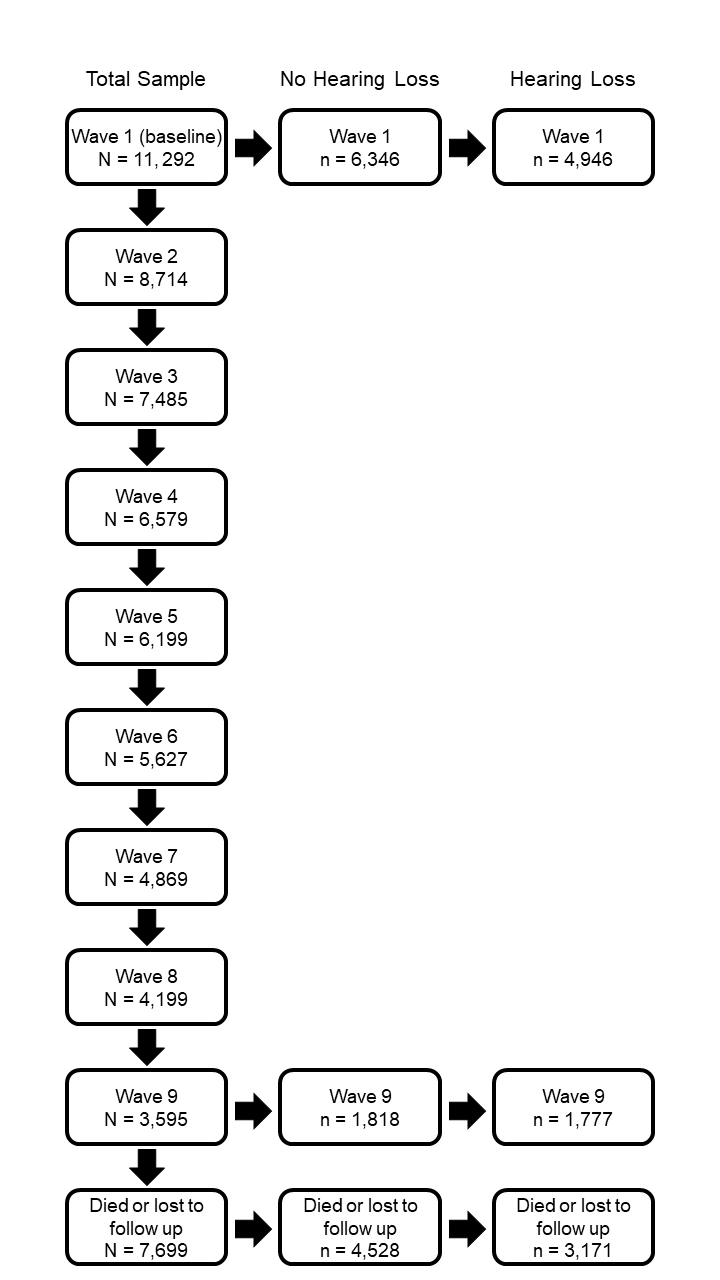 Supplemental 2Cox proportional hazard regression predicting hearing loss from baseline physical activity adults 50-years and older, data from waves 1 - 9 of the ELSA.Model 1: Adjusted for age, gender, education, wealth quintiles.Model 2: Adjusted for age, gender, education, wealth quintiles, cardiovascular conditions, chronic health conditions, BMI, smoking status, loneliness, depression, and dementia. Supplemental 3Odds Ratios (OR) of sufficient physical activity across time (waves 1-9) for individuals with and without self-reported hearing loss by wave that hearing loss was first reported, estimated from multilevel logistic regression models (42,042 observations nested in 6,381 individuals).Model 1: Adjusted for age, gender, education, wealth quintiles.Model 2: Adjusted for age, gender, education, wealth quintiles, cardiovascular conditions, chronic health conditions, BMI, smoking status, loneliness, depression, and death/attrition.Supplemental 4Given that age may modify associations between hearing loss and physical activity. Additional exploratory analysis that stratified by age was carried out.Supplemental 4.1 Cox proportional hazard regression predicting hearing loss from baseline physical activity for adults in midlife (50 – 64 years) at baseline (Models 1A and 1B) and those who were older (≥65 years) at baseline (Models 2A and 2B).Models 1A and 2A: Adjusted for age, gender, education, wealth quintiles.Models 1B and 2B: Adjusted for age, gender, education, wealth quintiles, cardiovascular conditions, chronic health conditions, BMI, smoking status, loneliness, depression, and dementia. Supplemental 4.2Odds Ratios (OR) of sufficient physical activity across time (waves 1-9) for individuals with and without self-reported hearing loss estimated from multilevel logistic regression models for those who were in midlife (50-64 years) at baseline (Models 1A and 1B) and those who were older (≥65 years) at baseline (Models 2A and 2B). Models 1A and 2A Adjusted for, age, gender, education, wealth quintiles,Models 1B and 2B Adjusted for: age, gender, education, wealth quintiles, cardiovascular conditions, chronic health conditions, BMI, smoking status, loneliness, depression. Model 1B estimates based on 25,648 observations nested in 3,608 individuals. Model 2B estimates based on 16,394 observations nested in 2,773 individuals.Supplemental 4.3Odds Ratios (OR) of sufficient physical activity across time (waves 1-9) for individuals with and without self-reported hearing loss by wave that hearing loss was first reported, estimated from multilevel logistic regression models for who were in midlife (50-64 years) at baseline (24,352 observations nested in 3,026 individuals) and those who were older (≥65 years) at baseline (12,177 observations, nested in 1,831 individuals)    Both models are adjusted for age, gender, education, wealth quintiles, cardiovascular conditions, chronic health conditions, BMI, smoking status, loneliness, depression, and death/attrition.Supplemental 4.4Odds Ratios (OR) of sufficient physical activity for one and two waves before/after hearing loss was reported for a subsample of individuals between waves three and seven. Estimated from multilevel logistic regression models for who were in midlife (50-64 years) at baseline (3,442 observations nested in 800 individuals) and those who were older (≥65 years) at baseline (3,295 observations, nested in 832 individuals).Model 1Model 1Model 1Model 2Model 2Model 2HR95% CIp-valueHR95% CIp-valueBaseline Physical ActivityNot sufficiently active[REF][REF]Physically active0.900.83-0.97.0070.950.88-1.03.180Model 1Model 1Model 1Model 2Model 2Model 2PredictorsOR95% CISig.OR95% CISig.Time (wave)0.930.91 – 0.95<.0010.910.90 – 0.93<.001Hearing loss reportedNo hearing loss[REF]Wave 10.660.56 – 0.77<.0010.940.79 – 1.13.517Wave 20.570.46 – 0.70<.0010.770.61 – 0.97.025Wave 30.980.78 – 1.25.8961.170.90 – 1.53.237Wave 40.790.60 – 1.06.1141.190.86 – 1.66.295Wave 50.900.67 – 1.20.4780.960.70 – 1.32.805Wave 61.030.77 – 1.38.8461.280.92 – 1.77.144Wave 71.130.81 – 1.58.4691.100.77 – 1.57.608Wave 81.380.97 – 1.95.0721.380.96 – 1.99.081Wave 91.200.83 – 1.72.3301.400.90 – 2.06.092Hearing*time interactionNo hearing loss[REF]Wave 10.920.89 – 0.94<.0010.930.90 – 0.96<.001Wave 20.920.89 – 0.96<.0010.940.90 – 0.98.002Wave 30.890.85 – 0.93<.0010.910.86 – 0.95<.001Wave 40.910.86 – 0.96<.0010.920.86 – 0.97.004Wave 50.900.85 – 0.94<.0010.910.86 – 0.96.001Wave 60.870.83 – 0.91<.0010.880.83 – 0.93<.001Wave 70.910.87 – 0.96.0010.940.89 – 0.99.036Wave 80.880.84 – 0.93<.0010.910.86 – 0.96.001Wave 90.940.89 – 1.00.0390.950.89 – 1.01.077Midlife (50 – 64 years)Midlife (50 – 64 years)Midlife (50 – 64 years)Midlife (50 – 64 years)Midlife (50 – 64 years)Midlife (50 – 64 years)Older (≥65 years)Older (≥65 years)Older (≥65 years)Older (≥65 years)Older (≥65 years)Older (≥65 years)Model 1AModel 1AModel 1AModel 1BModel 1BModel 1BModel 2AModel 2AModel 2AModel 2BModel 2BModel 2BHR95% CIp-valueHR95% CIp-valueHR95% CIp-valueHR95% CIp-valueBaseline Physical ActivityNot sufficiently activeREFREFREFREFPhysically active0.870.78-0.97<.0010.900.81-1.01.0750.950.86-1.06.3521.000.90-1.12.965Midlife (50-64 years)Midlife (50-64 years)Midlife (50-64 years)Midlife (50-64 years)Midlife (50-64 years)Midlife (50-64 years)Older (≥65 years)Older (≥65 years)Older (≥65 years)Older (≥65 years)Older (≥65 years)Older (≥65 years)Older (≥65 years)Model 1AModel 1AModel 1AModel 1BModel 1BModel 1BModel 2AModel 2AModel 2AModel 2BModel 2BModel 2BModel 2BPredictorsOR95% CIp-valueOR95% CIp-valueOR95% CIp-valueOR95% CIp-valueTime (wave)0.990.95 – 0.98<.0010.960.94 – 0.98<.0010.780.76 – 0.86<.0010.760.74 – 0.78<.001Hearing GroupNo hearing lossREFREFREFREFHearing loss0.850.75 – 0.96.0090.930.81 – 1.07.3210.980.87 – 1.12.8081.040.88 – 1.22.665Hearing*time interaction0.970.95 – 0.99.0030.980.95 – 1.00.0850.940.92 – 0.97<.0010.960.93 – 0.99.023Midlife (50 – 64 years)Midlife (50 – 64 years)Midlife (50 – 64 years)Older (≥65 years)Older (≥65 years)Older (≥65 years)PredictorsOR95% CIp-valueOR95% CIp-valueTime (wave)0.930.91 – 0.95<.0010.910.90 – 0.93<.001Hearing loss reportedNo hearing lossREFREFWave 10.880.70 – 1.10.2530.650.47 – 0.90.010Wave 20.740.58 – 0.93.0090.470.32 – 0.68<.001Wave 31.100.84 – 1.43.4981.080.70 – 1.66.727Wave 41.160.83 – 1.62.3791.120.65 – 1.93.672Wave 50.910.67 – 1.25.5730.660.41 – 1.07.091Wave 61.250.90 – 1.74.1780.910.55 – 1.51.719Wave 71.040.73 – 1.48.8220.690.39 – 1.24.216Wave 81.390.96 – 2.00.0771.510.83 – 2.73.178Wave 91.420.96 – 2.09.0761.110.58 – 2.15.749Hearing*time interactionNo hearing lossREFREFWave 10.980.94 – 1.02.2490.950.90 – 1.01.101Wave 20.930.89 – 0.97.0010.980.92 – 1.06.673Wave 30.910.87 – 0.95<.0010.890.82 – 0.97.006Wave 40.920.86 – 0.97.0030.900.80 – 1.00.057Wave 50.910.86 – 0.96.0010.980.90 – 1.07.720Wave 60.880.83 – 0.93<.0010.940.86 – 1.03.165Wave 70.940.89 – 0.99.0291.060.96 – 1.16.256Wave 80.900.85 – 0.95<.0010.950.86 – 1.05.325Wave 90.940.88 – 1.00.0430.980.88 – 1.08.649Midlife (50-64 years)Midlife (50-64 years)Midlife (50-64 years)Older (≥65 years)Older (≥65 years)Older (≥65 years)Model 1AModel 1AModel 1AModel 1BModel 1BModel 1BModel 2AModel 2AModel 2AModel 2BModel 2BModel 2BPredictorsOR95% CIp-valueOR95% CIp-valueOR95% CIp-valueOR95% CIp-valueHearing loss reported2 waves before1.060.84 – 1.35.6121.040.79 – 1.36.7972.501.99 – 2.15<.0012.471.89 – 3.23<.0011 wave before0.900.73 – 1.12.3370.880.69 – 1.12.2951.711.40 – 2.08<.0011.701.34 – 2.15<.001Wave reportedREFREFREFREF1 wave after0.700.56 – 0.87.0020.750.58 – 0.96.0250.760.62 – 0.95.0140.800.63 – 1.02.0772 waves after0.650.52 – 0.82<.0040.670.51 – 0.88.0030.510.40 – 0.64<.0010.560.43 – 0.74<.001